(Tabloda dersin kodu, adı, grup no ve Dersi veren Öğretim Elemanı ismi belirtilmelidir.)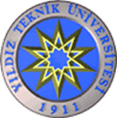 SANAT VE TASARIM FAKÜLTESİ SANAT BÖLÜMÜ BİLEŞİK SANATLARHAFTALIK DERS PROGRAMI(2019-2020 Eğitim-Öğretim Yılı Bahar Yarıyılı)GÜNSAAT1. YIL 2. YARIYIL2.YIL4. YARIYIL3.YIL6. YARIYIL3.YIL6. YARIYIL4.YIL8. YARIYILPAZARTESİ08.00-08.50PAZARTESİ09.00-09.50PAZARTESİ10.00-10.50Sanat Atölyesi 2BSP2032(3-2)Doç. D. TürkmenoğluB1028BSP2422Serigrafi B. T. (3-0)Öğr. Gör. Burak SATARMes.Seç.B1033Serigrafi AtölyesiPAZARTESİ11.00-11.50Sanat Atölyesi 2BSP2032(3-2)Doç. D. TürkmenoğluB1028BSP2422Serigrafi B. T. (3-0)Öğr. Gör. Burak SATARMes.Seç.B1033Serigrafi AtölyesiPAZARTESİ12.00-12.50PAZARTESİ13.00-13.50        Sanat Atölyesi 2BSP2032(3-2)  Doç. D. Türkmenoğlu B1028PAZARTESİ14.00-14.50        Sanat Atölyesi 2BSP2032(3-2)  Doç. D. Türkmenoğlu B1028PAZARTESİ15.00-15.50PAZARTESİ16.00-16.50PAZARTESİ17.00-17.50PAZARTESİ18.00-18.50PAZARTESİ19.00-19.50SALI08.00-08.50SALI09.00-09.50SYP4312Dijital Ortamda Tasarım Yöntemleri (3-0)Öğr.Gör. İsmail ÇOŞKUNB2012       Baskı Resim 2BSP2452 (2-4)Öğr. Gör.Burak SATARB-1032            BSP3311Çagdaş S. Es. (3-0)Prof. Rıfat ŞAHİNER Mes.Seç. B-1025            BSP3311Çagdaş S. Es. (3-0)Prof. Rıfat ŞAHİNER Mes.Seç. B-1025SALI10.00-10.50SYP4312Dijital Ortamda Tasarım Yöntemleri (3-0)Öğr.Gör. İsmail ÇOŞKUNB2012       Baskı Resim 2BSP2452 (2-4)Öğr. Gör.Burak SATARB-1032            BSP3311Çagdaş S. Es. (3-0)Prof. Rıfat ŞAHİNER Mes.Seç. B-1025            BSP3311Çagdaş S. Es. (3-0)Prof. Rıfat ŞAHİNER Mes.Seç. B-1025SALI11.00-11.50SYP4312Dijital Ortamda Tasarım Yöntemleri (3-0)Öğr.Gör. İsmail ÇOŞKUNB2012SYP 2182Ayd. Dön. Post. San.(2-0)Gr.1 Öğr. Gör. Nevin ÖZELB-2032Seçmeli 4MDB3032İŞ HAYATI İÇİNİNGİLİZCE(2-0)Grup 23-24B2011- B2012Seçmeli 4MDB3032İŞ HAYATI İÇİNİNGİLİZCE(2-0)Grup 23-24B2011- B2012SALI12.00-12.50SYP 2182Ayd. Dön. Post. San.(2-0)Gr.1 Öğr. Gör. Nevin ÖZELB-2032Seçmeli 4MDB3032İŞ HAYATI İÇİNİNGİLİZCE(2-0)Grup 23-24B2011- B2012Seçmeli 4MDB3032İŞ HAYATI İÇİNİNGİLİZCE(2-0)Grup 23-24B2011- B2012SALI13.00-13.50MDB 1052İNGİLİZCE -2 (3-0) Grup 3-4-5 B1025-B2011-B2012       Baskı Resim 2BSP2452 (2-4)Öğr. Gör.Burak SATARB-1032BSP 3282Disiplinlerarası Sanat(3-0) Grup 1 Dr. Öğretim Üyesi Mehmet Şah MALTAŞ B2033BSP 3282Disiplinlerarası Sanat(3-0) Grup 2Öğr. Gör. Hakan ALACALI B2032            SYP4472Kamusal Pratikler. (3-0)Öğr. Gör. Ayça  TUFANMes.Seç. SALI14.00-14.50MDB 1052İNGİLİZCE -2 (3-0) Grup 3-4-5 B1025-B2011-B2012       Baskı Resim 2BSP2452 (2-4)Öğr. Gör.Burak SATARB-1032BSP 3282Disiplinlerarası Sanat(3-0) Grup 1 Dr. Öğretim Üyesi Mehmet Şah MALTAŞ B2033BSP 3282Disiplinlerarası Sanat(3-0) Grup 2Öğr. Gör. Hakan ALACALI B2032            SYP4472Kamusal Pratikler. (3-0)Öğr. Gör. Ayça  TUFANMes.Seç. SALI15.00-15.50MDB 1052İNGİLİZCE -2 (3-0) Grup 3-4-5 B1025-B2011-B2012       Baskı Resim 2BSP2452 (2-4)Öğr. Gör.Burak SATARB-1032BSP 3282Disiplinlerarası Sanat(3-0) Grup 1 Dr. Öğretim Üyesi Mehmet Şah MALTAŞ B2033BSP 3282Disiplinlerarası Sanat(3-0) Grup 2Öğr. Gör. Hakan ALACALI B2032            SYP4472Kamusal Pratikler. (3-0)Öğr. Gör. Ayça  TUFANMes.Seç. SALI16.00-16.50            SYP4472Kamusal Pratikler. (3-0)Öğr. Gör. Ayça  TUFANMes.Seç. SALI17.00-17.50            SYP4472Kamusal Pratikler. (3-0)Öğr. Gör. Ayça  TUFANMes.Seç. SALI18.00-18.50ÇARŞAMBA08.00-08.50ÇARŞAMBA09.00-09.50Temel Tasarım 2BSP1102 (2-4) Gr.1 Öğr. Gör.Burak SATARC-2010BSP3292Dijital Ortamda Sanat (2-4)Öğr. Gör.Hakan ALACALIC2008BSP3292Dijital Ortamda Sanat (2-4)Öğr. Gör.Hakan ALACALIC2008BSP4252Sergileme Yöntemleri (2-8)Prof. Rıfat ŞAHİNER    B-1025ÇARŞAMBA10.00-10.50Temel Tasarım 2BSP1102 (2-4) Gr.1 Öğr. Gör.Burak SATARC-2010BSP3292Dijital Ortamda Sanat (2-4)Öğr. Gör.Hakan ALACALIC2008BSP3292Dijital Ortamda Sanat (2-4)Öğr. Gör.Hakan ALACALIC2008BSP4252Sergileme Yöntemleri (2-8)Prof. Rıfat ŞAHİNER    B-1025ÇARŞAMBA11.00-11.50SYP 1072 Ortaçağdan Endüstri Devrimine Avrupa Sanatı (2-0) Gr.1 Dr. Öğr. Üyesi Mehmet NUHOĞLU B-2032BSP3292Dijital Ortamda Sanat (2-4)Öğr. Gör.Hakan ALACALIC2008BSP3292Dijital Ortamda Sanat (2-4)Öğr. Gör.Hakan ALACALIC2008BSP4252Sergileme Yöntemleri (2-8)Prof. Rıfat ŞAHİNER    B-1025ÇARŞAMBA12.00-12.50SYP 1072 Ortaçağdan Endüstri Devrimine Avrupa Sanatı (2-0) Gr.1 Dr. Öğr. Üyesi Mehmet NUHOĞLU B-2032BSP3292Dijital Ortamda Sanat (2-4)Öğr. Gör.Hakan ALACALIC2008BSP3292Dijital Ortamda Sanat (2-4)Öğr. Gör.Hakan ALACALIC2008BSP4252Sergileme Yöntemleri (2-8)Prof. Rıfat ŞAHİNER    B-1025ÇARŞAMBA13.00-13.50Temel Tasarım 2BSP1102 (2-4) Gr.1 Öğr. Gör.Burak SATARC-2010ATA 1032 ATATÜRK İLKELERİ ve İNKILAP TARİHİ 2 (2-0)B2032ATA 1032 ATATÜRK İLKELERİ ve İNKILAP TARİHİ 2 (2-0)B2032BSP4252Sergileme Yöntemleri (2-8)Prof. Rıfat ŞAHİNER    B-1025ÇARŞAMBA13.00-13.50Temel Tasarım 2BSP1102 (2-4) Gr.1 Öğr. Gör.Burak SATARC-2010           BSP3292Dijital Ortamda Sanat (2-4)Öğr. Gör.Hakan ALACALIC2008           BSP3292Dijital Ortamda Sanat (2-4)Öğr. Gör.Hakan ALACALIC2008BSP4252Sergileme Yöntemleri (2-8)Prof. Rıfat ŞAHİNER    B-1025ÇARŞAMBA14.00-14.50Temel Tasarım 2BSP1102 (2-4) Gr.1 Öğr. Gör.Burak SATARC-2010           BSP3292Dijital Ortamda Sanat (2-4)Öğr. Gör.Hakan ALACALIC2008           BSP3292Dijital Ortamda Sanat (2-4)Öğr. Gör.Hakan ALACALIC2008BSP4252Sergileme Yöntemleri (2-8)Prof. Rıfat ŞAHİNER    B-1025ÇARŞAMBA15.00-15.50Temel Tasarım 2BSP1102 (2-4) Gr.1 Öğr. Gör.Burak SATARC-2010           BSP3292Dijital Ortamda Sanat (2-4)Öğr. Gör.Hakan ALACALIC2008           BSP3292Dijital Ortamda Sanat (2-4)Öğr. Gör.Hakan ALACALIC2008BSP4252Sergileme Yöntemleri (2-8)Prof. Rıfat ŞAHİNER    B-1025ÇARŞAMBA16.00-16.50Temel Tasarım 2BSP1102 (2-4) Gr.1 Öğr. Gör.Burak SATARC-2010           BSP3292Dijital Ortamda Sanat (2-4)Öğr. Gör.Hakan ALACALIC2008           BSP3292Dijital Ortamda Sanat (2-4)Öğr. Gör.Hakan ALACALIC2008BSP4252Sergileme Yöntemleri (2-8)Prof. Rıfat ŞAHİNER    B-1025ÇARŞAMBA17.00-17.50ÇARŞAMBA18.00-18.50ÇARŞAMBA19.00-19.50PERŞEMBE08.00-08.50PERŞEMBE09.00-09.50            Desen 2BSP1062  Gr:1 (2–4)Öğr. Gör. Emrah GÜNAY (BSP) C2011SYP2441Sanat ve Matematik (3-0)Dr. Öğr. Üyesi Mehmet Şah MALTAŞ B-1025 BSP3012Üç Boyutlu Sanat Atölyesi 4 (2-4)Öğr. Gör. Ertuğ ATLITeknik Uyg. Atölyesi BSP3012Üç Boyutlu Sanat Atölyesi 4 (2-4)Öğr. Gör. Ertuğ ATLITeknik Uyg. AtölyesiPERŞEMBE10.00-10.50            Desen 2BSP1062  Gr:1 (2–4)Öğr. Gör. Emrah GÜNAY (BSP) C2011SYP2441Sanat ve Matematik (3-0)Dr. Öğr. Üyesi Mehmet Şah MALTAŞ B-1025 BSP3012Üç Boyutlu Sanat Atölyesi 4 (2-4)Öğr. Gör. Ertuğ ATLITeknik Uyg. Atölyesi BSP3012Üç Boyutlu Sanat Atölyesi 4 (2-4)Öğr. Gör. Ertuğ ATLITeknik Uyg. AtölyesiPERŞEMBE11.00-11.50            Desen 2BSP1062  Gr:1 (2–4)Öğr. Gör. Emrah GÜNAY (BSP) C2011SYP2441Sanat ve Matematik (3-0)Dr. Öğr. Üyesi Mehmet Şah MALTAŞ B-1025 BSP3012Üç Boyutlu Sanat Atölyesi 4 (2-4)Öğr. Gör. Ertuğ ATLITeknik Uyg. Atölyesi BSP3012Üç Boyutlu Sanat Atölyesi 4 (2-4)Öğr. Gör. Ertuğ ATLITeknik Uyg. AtölyesiPERŞEMBE12.00-12.50B-2010BSP3642  G. San. T. (2-0)Öğr. Gör. Ayça TUFAN(Seç. 2) B-1024 BSP3012Üç Boyutlu Sanat Atölyesi 4 (2-4)Öğr. Gör. Ertuğ ATLITeknik Uyg. Atölyesi BSP3012Üç Boyutlu Sanat Atölyesi 4 (2-4)Öğr. Gör. Ertuğ ATLITeknik Uyg. AtölyesiPERŞEMBE13.00-13.50                Desen 2BSP1062 Gr:1 (2–4)Öğr. Gör. Emrah GÜNAY (BSP) C2011BSP3642  G. San. T. (2-0)Öğr. Gör. Ayça TUFAN(Seç. 2) B-1024 BSP3012Üç Boyutlu Sanat Atölyesi 4 (2-4)Öğr. Gör. Ertuğ ATLITeknik Uyg. Atölyesi BSP3012Üç Boyutlu Sanat Atölyesi 4 (2-4)Öğr. Gör. Ertuğ ATLITeknik Uyg. Atölyesi            BSP4332Felsefe ve Sanat (3-0)Prof. Rıfat ŞAHİNER Mes.Seç. B-1025PERŞEMBE14.00-14.50                Desen 2BSP1062 Gr:1 (2–4)Öğr. Gör. Emrah GÜNAY (BSP) C2011BSP3642  G. San. T. (2-0)Öğr. Gör. Ayça TUFAN(Seç. 2) B-1024 BSP3012Üç Boyutlu Sanat Atölyesi 4 (2-4)Öğr. Gör. Ertuğ ATLITeknik Uyg. Atölyesi BSP3012Üç Boyutlu Sanat Atölyesi 4 (2-4)Öğr. Gör. Ertuğ ATLITeknik Uyg. Atölyesi            BSP4332Felsefe ve Sanat (3-0)Prof. Rıfat ŞAHİNER Mes.Seç. B-1025PERŞEMBE15.00-15.50                Desen 2BSP1062 Gr:1 (2–4)Öğr. Gör. Emrah GÜNAY (BSP) C2011TDB1032 TÜRKÇE 2Gr:19 Öğr. Gör. Cemile İNANB-2032BSP3301Doğu Mitolojisi (3-0)Dr. Öğr. Üyesi Mehmet NUHOĞLUMes.Seç. B-2012BSP3301Doğu Mitolojisi (3-0)Dr. Öğr. Üyesi Mehmet NUHOĞLUMes.Seç. B-2012            BSP4332Felsefe ve Sanat (3-0)Prof. Rıfat ŞAHİNER Mes.Seç. B-1025PERŞEMBE16.00-16.50                Desen 2BSP1062 Gr:1 (2–4)Öğr. Gör. Emrah GÜNAY (BSP) C2011TDB1032 TÜRKÇE 2Gr:19 Öğr. Gör. Cemile İNANB-2032BSP3301Doğu Mitolojisi (3-0)Dr. Öğr. Üyesi Mehmet NUHOĞLUMes.Seç. B-2012BSP3301Doğu Mitolojisi (3-0)Dr. Öğr. Üyesi Mehmet NUHOĞLUMes.Seç. B-2012PERŞEMBE17.00-17.50BSP3301Doğu Mitolojisi (3-0)Dr. Öğr. Üyesi Mehmet NUHOĞLUMes.Seç. B-2012BSP3301Doğu Mitolojisi (3-0)Dr. Öğr. Üyesi Mehmet NUHOĞLUMes.Seç. B-2012PERŞEMBE18.00-18.50CUMA08.00-08.50CUMA09.00-09.50BSP1232Temel Modlaj Atölyesi 2 (1-4)Öğr. Gör. Ertuğ ATLI    H Blok Kil AtölyesiBSP2432Üç Boyutlu Sanat Atölyesi 2 (2-4)Öğr. Gör. Ayça TUFANH Blok Teknik Uygulama AtölyesiBSP3222Sanat Atölyesi 4(2-4)Doç.Dr. L.Kaplanoğlu               B1026BSP3222Sanat Atölyesi 4(2-4)Doç.Dr. L.Kaplanoğlu               B1026CUMA10.00-10.50BSP1232Temel Modlaj Atölyesi 2 (1-4)Öğr. Gör. Ertuğ ATLI    H Blok Kil AtölyesiBSP2432Üç Boyutlu Sanat Atölyesi 2 (2-4)Öğr. Gör. Ayça TUFANH Blok Teknik Uygulama AtölyesiBSP3222Sanat Atölyesi 4(2-4)Doç.Dr. L.Kaplanoğlu               B1026BSP3222Sanat Atölyesi 4(2-4)Doç.Dr. L.Kaplanoğlu               B1026CUMA11.00-11.50BSP1232Temel Modlaj Atölyesi 2 (1-4)Öğr. Gör. Ertuğ ATLI    H Blok Kil AtölyesiBSP2432Üç Boyutlu Sanat Atölyesi 2 (2-4)Öğr. Gör. Ayça TUFANH Blok Teknik Uygulama AtölyesiBSP3222Sanat Atölyesi 4(2-4)Doç.Dr. L.Kaplanoğlu               B1026BSP3222Sanat Atölyesi 4(2-4)Doç.Dr. L.Kaplanoğlu               B1026CUMA12.00-12.50CUMA13.00-13.50BSP1232Temel Modlaj Atölyesi 2 (1-4)Öğr. Gör. Ertuğ ATLI    H Blok Kil AtölyesiBSP3012Üç Boyutlu Sanat Atölyesi 2 (2-4)Öğr. Gör. Ayça TUFANH Blok Teknik Uygulama AtölyesiBSP3222Sanat Atölyesi 4(2-4)Doç.Dr. L.KaplanoğluB1026BSP3222Sanat Atölyesi 4(2-4)Doç.Dr. L.KaplanoğluB1026CUMA14.00-14.50BSP1232Temel Modlaj Atölyesi 2 (1-4)Öğr. Gör. Ertuğ ATLI    H Blok Kil AtölyesiBSP3012Üç Boyutlu Sanat Atölyesi 2 (2-4)Öğr. Gör. Ayça TUFANH Blok Teknik Uygulama AtölyesiBSP3222Sanat Atölyesi 4(2-4)Doç.Dr. L.KaplanoğluB1026BSP3222Sanat Atölyesi 4(2-4)Doç.Dr. L.KaplanoğluB1026CUMA15.00-15.50BSP1232Temel Modlaj Atölyesi 2 (1-4)Öğr. Gör. Ertuğ ATLI    H Blok Kil AtölyesiBSP3012Üç Boyutlu Sanat Atölyesi 2 (2-4)Öğr. Gör. Ayça TUFANH Blok Teknik Uygulama AtölyesiBSP3222Sanat Atölyesi 4(2-4)Doç.Dr. L.KaplanoğluB1026BSP3222Sanat Atölyesi 4(2-4)Doç.Dr. L.KaplanoğluB1026CUMA16.00-16.50CUMA17.00-17.50CUMA18.00-18.50CUMARTESİ08.00-08.50CUMARTESİ09.00-09.50Bitirme ÇalışmasıBSP4000(0-8)Gr.1 Prof. Rıfat Şahiner.Gr.2. Doç. Dilek Türkm.Gr.3 Doç.Dr. Lütfü Kap.Gr.4. Doç. Ayça TufanGr.5..Dr.Öğr. Üyesi M.Şah M.Gr.6. Öğr.Gör.Ertuğ A.Gr.7. Öğr.Gör.Emrah G.Gr8. Öğr.Gör.Hakan A.Gr.9. Öğr.Gör.Kadir Dem.Gr.10. Öğr.Gör.Burak S.CUMARTESİ10.00-10.50Bitirme ÇalışmasıBSP4000(0-8)Gr.1 Prof. Rıfat Şahiner.Gr.2. Doç. Dilek Türkm.Gr.3 Doç.Dr. Lütfü Kap.Gr.4. Doç. Ayça TufanGr.5..Dr.Öğr. Üyesi M.Şah M.Gr.6. Öğr.Gör.Ertuğ A.Gr.7. Öğr.Gör.Emrah G.Gr8. Öğr.Gör.Hakan A.Gr.9. Öğr.Gör.Kadir Dem.Gr.10. Öğr.Gör.Burak S.CUMARTESİ11.00-11.50Bitirme ÇalışmasıBSP4000(0-8)Gr.1 Prof. Rıfat Şahiner.Gr.2. Doç. Dilek Türkm.Gr.3 Doç.Dr. Lütfü Kap.Gr.4. Doç. Ayça TufanGr.5..Dr.Öğr. Üyesi M.Şah M.Gr.6. Öğr.Gör.Ertuğ A.Gr.7. Öğr.Gör.Emrah G.Gr8. Öğr.Gör.Hakan A.Gr.9. Öğr.Gör.Kadir Dem.Gr.10. Öğr.Gör.Burak S.CUMARTESİ12.00-12.50Bitirme ÇalışmasıBSP4000(0-8)Gr.1 Prof. Rıfat Şahiner.Gr.2. Doç. Dilek Türkm.Gr.3 Doç.Dr. Lütfü Kap.Gr.4. Doç. Ayça TufanGr.5..Dr.Öğr. Üyesi M.Şah M.Gr.6. Öğr.Gör.Ertuğ A.Gr.7. Öğr.Gör.Emrah G.Gr8. Öğr.Gör.Hakan A.Gr.9. Öğr.Gör.Kadir Dem.Gr.10. Öğr.Gör.Burak S.CUMARTESİ13.00-13.50Bitirme ÇalışmasıBSP4000(0-8)Gr.1 Prof. Rıfat Şahiner.Gr.2. Doç. Dilek Türkm.Gr.3 Doç.Dr. Lütfü Kap.Gr.4. Doç. Ayça TufanGr.5..Dr.Öğr. Üyesi M.Şah M.Gr.6. Öğr.Gör.Ertuğ A.Gr.7. Öğr.Gör.Emrah G.Gr8. Öğr.Gör.Hakan A.Gr.9. Öğr.Gör.Kadir Dem.Gr.10. Öğr.Gör.Burak S.CUMARTESİ14.00-14.50Bitirme ÇalışmasıBSP4000(0-8)Gr.1 Prof. Rıfat Şahiner.Gr.2. Doç. Dilek Türkm.Gr.3 Doç.Dr. Lütfü Kap.Gr.4. Doç. Ayça TufanGr.5..Dr.Öğr. Üyesi M.Şah M.Gr.6. Öğr.Gör.Ertuğ A.Gr.7. Öğr.Gör.Emrah G.Gr8. Öğr.Gör.Hakan A.Gr.9. Öğr.Gör.Kadir Dem.Gr.10. Öğr.Gör.Burak S.CUMARTESİ15.00-15.50Bitirme ÇalışmasıBSP4000(0-8)Gr.1 Prof. Rıfat Şahiner.Gr.2. Doç. Dilek Türkm.Gr.3 Doç.Dr. Lütfü Kap.Gr.4. Doç. Ayça TufanGr.5..Dr.Öğr. Üyesi M.Şah M.Gr.6. Öğr.Gör.Ertuğ A.Gr.7. Öğr.Gör.Emrah G.Gr8. Öğr.Gör.Hakan A.Gr.9. Öğr.Gör.Kadir Dem.Gr.10. Öğr.Gör.Burak S.CUMARTESİ16.00-16.50Bitirme ÇalışmasıBSP4000(0-8)Gr.1 Prof. Rıfat Şahiner.Gr.2. Doç. Dilek Türkm.Gr.3 Doç.Dr. Lütfü Kap.Gr.4. Doç. Ayça TufanGr.5..Dr.Öğr. Üyesi M.Şah M.Gr.6. Öğr.Gör.Ertuğ A.Gr.7. Öğr.Gör.Emrah G.Gr8. Öğr.Gör.Hakan A.Gr.9. Öğr.Gör.Kadir Dem.Gr.10. Öğr.Gör.Burak S.CUMARTESİ17.00-17.50Bitirme ÇalışmasıBSP4000(0-8)Gr.1 Prof. Rıfat Şahiner.Gr.2. Doç. Dilek Türkm.Gr.3 Doç.Dr. Lütfü Kap.Gr.4. Doç. Ayça TufanGr.5..Dr.Öğr. Üyesi M.Şah M.Gr.6. Öğr.Gör.Ertuğ A.Gr.7. Öğr.Gör.Emrah G.Gr8. Öğr.Gör.Hakan A.Gr.9. Öğr.Gör.Kadir Dem.Gr.10. Öğr.Gör.Burak S.